CLASS 3ADITIONAL MATERIAL 1 – WORK CARD & QUIZZORIGINS OF THE „ ENGLISH LANDSCAPE GARDEN “Visit the website: https://www.nationaltrust.org.uk/discover/history/gardens- landscapes/how-has-the-english-landscape-garden-developedQuiz:Which movement influenced the development of the English landscape garden in the 18th century?Renaissance architectureBaroque styleNeoclassical movementEnglish landscape garden movementWhat was a key characteristic of the English landscape garden design?Symmetrical and formal layoutExtensive use of geometric patternsEmphasis on naturalistic and picturesque elementsMinimal use of vegetationWho is considered one of the most influential landscape designers of the English landscape garden movement?Frederick Law OlmstedAndré Le NôtreLancelot "Capability" BrownHumphry ReptonWhat was the approach to designing water features in English landscape gardens?Use of formal fountains and intricate water structuresIncorporation of artificial lakes and large bodies of waterCreation of meandering streams and serpentine pathsMinimal use of water elementsWhich of the following was NOT a goal of the English landscape garden design?Creating a harmonious relationship between nature and the built environmentEmphasizing the beauty of existing terrainIntegrating architectural structures with the landscapeUtilizing formal and symmetrical layoutsADITIONAL MATERIAL 2 – WORK CARD
WORK CARD 2 - HISTORY OF CENTRAL PARK IN NEW YORKTake a look at the original map of Olmsted’ Central park.	https://www.geographicus.com/P/AntiqueMap/CentralPark-CentralPark-1869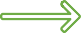 Discuss Olmsted's statement “Every foot of the parks surface, every tree and bush, as well as every arch, roadway, and walk and been placed where it is for a purpose.”https://commons.wikimedia.org/wiki/File:1868_Vaux_%5E_Olmstead_Map_of_Central_P ark,_New_York_City_-_Geographicus_-_CentralPark-CentralPark-1869.jpgTOPICNature in the city or City in natureNature in the city or City in natureLEARNING CONTENT - DETAILED CHARACTERISTICSThe subject of this lecture is a brief introduction to the history and importance of Landscape Architecture and Geodesign in balancing grey and green infrastructure in cities to support human well-being. Landscape architecture has continued to evolve and adapt to changing societal needs and environmental challenges: shaping sustainable, resilient, and aesthetically pleasing outdoor spaces that promote human well-being and harmonize with nature.The subject of this lecture is a brief introduction to the history and importance of Landscape Architecture and Geodesign in balancing grey and green infrastructure in cities to support human well-being. Landscape architecture has continued to evolve and adapt to changing societal needs and environmental challenges: shaping sustainable, resilient, and aesthetically pleasing outdoor spaces that promote human well-being and harmonize with nature.KEY WORDSGreen city elements, Landscape Architecture, GeodesignGreen city elements, Landscape Architecture, GeodesignSUGGESTED TOOLSInteractive lecturePower-point presentationVideos and readings about famous landscape architects and their achievementsHandouts for analysis in groupsDiscussionInteractive lecturePower-point presentationVideos and readings about famous landscape architects and their achievementsHandouts for analysis in groupsDiscussionTIPS / METHODOLOGICAL REMARKS(if applicable)…………………..…………………..IMPLEMENTATION OF THE CLASSES STEP 1Presentation: The subject of landscape architecture - the design, planning, and management of outdoor spaces, with a particular focus on the relationship between the built environment and nature. The primary goal: to create outdoor spaces that promote human well-being, preserve natural ecosystems, and harmonize with the surrounding environment. Short history of the concept of Landscape Architecture.IMPLEMENTATION OF THE CLASSES STEP 2Origins of the „English landscape garden“: students independently visit the site https://www.nationaltrust.org.uk/discover/history/gardens-landscapes/how-has-the-english-landscape-garden-developed and fill in a quiz based on the information.The step ends with a brief summary of the basic principles underlying this landscape planning approachWork card 1IMPLEMENTATION OF THE CLASSES STEP 3Presentation: The Design Principles of Frederick Law Olmsted (Often regarded as the father of landscape architecture)IMPLEMENTATION OF THE CLASSES STEP 4Video: History of Central Park in New York, Harvard online https://www.youtube.com/watch?v=z520TWV_4qw IMPLEMENTATION OF THE CLASSES STEP 5Students view Frederick Olmsted's first map of New York's Central Park and discuss their impressions of the video.Work card 2